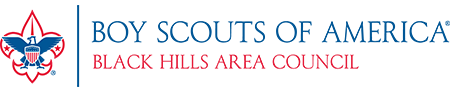 Sell $750, $1,000, or $1,250 of popcorn in this time and earn:$750 Prize					$1,000 Prize				$1,250 Prize (Pick 1)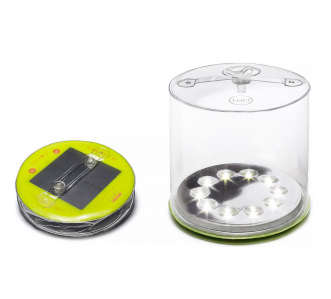 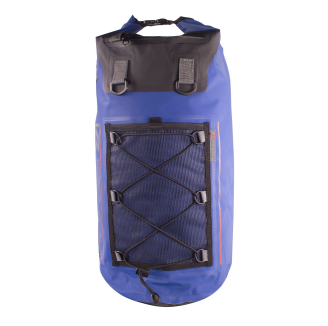 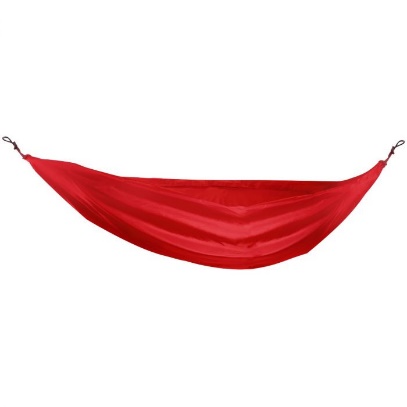 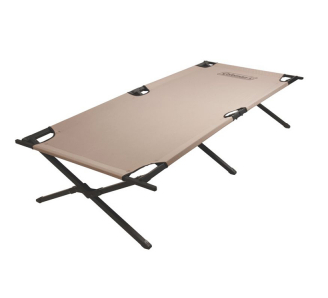 